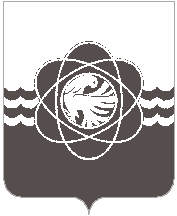 28 сессии четвёртого созываот 28.06.2016  № 225О принятии в муниципальнуюсобственность объектовдвижимого имуществаРассмотрев обращение Администрации муниципального образования  «город Десногорск» Смоленской области от 09.06.2016 №1707,  в соответствии со ст.26 Устава муниципального образования «город Десногорск» Смоленской области, п.2.3 Положения о порядке владения, пользования и распоряжения муниципальным имуществом муниципального образования «город Десногорск» Смоленской области, учитывая рекомендации постоянной депутатской комиссии планово-бюджетной, по налогам, финансам и инвестиционной деятельности, Десногорский городской Совет                                                   Р Е Ш И Л:Принять от Главного управления записи актов гражданского состояния Смоленской области в муниципальную собственность муниципального образования «город Десногорск» Смоленской области движимое имущество согласно приложению. Настоящее решение вступает в силу с момента опубликования в газете «Десна».Председатель Десногорского городского Совета                                                                В.Н.БлохинГлава муниципального образования «город Десногорск» Смоленской области                                                                                     В.В.Седунков 